Osiowy wentylator kanałowy EZR 40/4 BOpakowanie jednostkowe: 1 sztukaAsortyment: C
Numer artykułu: 0086.0009Producent: MAICO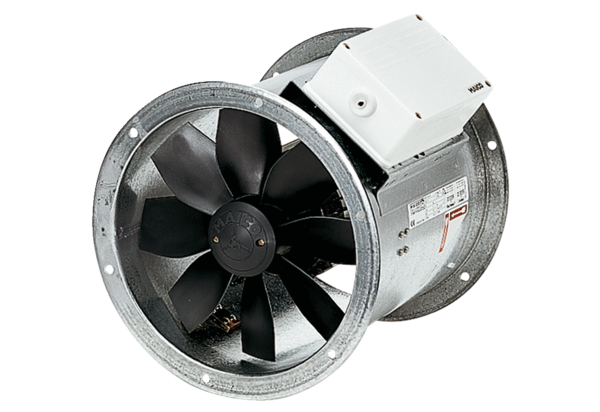 